DatenschutzerklärungVerantwortliche Stelle im Sinne der Datenschutzgesetze, insbesondere der EU-Datenschutzgrundverordnung (DSGVO), ist:Hans-Joachim Severing, DVF – Digital Video Factory, Wertheimer Str.9, 40599 Düsseldorf,Telefon: 0211-742002, Fax: 0211-7487172, email: d.v.f@t-online.deIhre BetroffenenrechteUnter den angegebenen Kontaktdaten unseres Datenschutzbeauftragten können Sie jederzeitfolgende Rechte ausüben:Auskunft über Ihre bei uns gespeicherten Daten und deren Verarbeitung (Art. 15DSGVO),•Berichtigung unrichtiger personenbezogener Daten (Art. 16 DSGVO),Löschung Ihrer bei uns gespeicherten Daten (Art. 17 DSGVO),Einschränkung der Datenverarbeitung, sofern wir Ihre Daten aufgrund gesetzlicherPflichten noch nicht löschen dürfen (Art. 18 DSGVO),•••Widerspruch gegen die Verarbeitung Ihrer Daten bei uns (Art. 21 DSGVO) undDatenübertragbarkeit, sofern Sie in die Datenverarbeitung eingewilligt haben odereinen Vertrag mit uns abgeschlossen haben (Art. 20 DSGVO).••Sofern Sie uns eine Einwilligung erteilt haben, können Sie diese jederzeit mit Wirkung für dieZukunft widerrufen.Sie können sich jederzeit mit einer Beschwerde an eine Aufsichtsbehörde wenden, z. B. an diezuständige Aufsichtsbehörde des Bundeslands Ihres Wohnsitzes oder an die für uns alsverantwortliche Stelle zuständige Behörde.Eine Liste der Aufsichtsbehörden (für den nichtöffentlichen Bereich) mit Anschrift finden Sieunter: https://www.bfdi.bund.de/DE/Infothek/Anschriften_Links/anschriften_links-node.html.NewsletterArt und Zweck der Verarbeitung:Ihre Daten werden ausschließlich dazu verwendet, Ihnen den abonnierten Newsletter per E-Mail zuzustellen. Die Angabe Ihres Namens erfolgt, um Sie im Newsletter persönlichansprechen zu können und ggf. zu identifizieren, falls Sie von Ihren Rechten als BetroffenerGebrauch machen wollen.Für den Empfang des Newsletters ist die Angabe Ihrer E-Mail-Adresse ausreichend. Bei derAnmeldung zum Bezug unseres Newsletters werden die von Ihnen angegebenen Datenausschließlich für diesen Zweck verwendet. Abonnenten können auch über Umstände per E-Mail informiert werden, die für den Dienst oder die Registrierung relevant sind (bspw.Änderungen des Newsletterangebots oder technische Gegebenheiten).Für eine wirksame Registrierung benötigen wir eine valide E-Mail-Adresse. Um zuüberprüfen, dass eine Anmeldung tatsächlich durch den Inhaber einer E-Mail-Adresse erfolgt,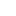 setzen wir das „Double-opt-in“-Verfahren ein. Hierzu protokollieren wir die Bestellung desNewsletters, den Versand einer Bestätigungsmail und den Eingang der hiermit angefordertenAntwort. Weitere Daten werden nicht erhoben. Die Daten werden ausschließlich für denNewsletterversand verwendet und nicht an Dritte weitergegeben.Rechtsgrundlage:Auf Grundlage Ihrer ausdrücklich erteilten Einwilligung (Art. 6 Abs. 1 lit. a DSGVO),übersenden wir Ihnen regelmäßig unseren Newsletter bzw. vergleichbare Informationen perE-Mail an Ihre angegebene E-Mail-Adresse.Die Einwilligung zur Speicherung Ihrer persönlichen Daten und ihrer Nutzung für denNewsletterversand können Sie jederzeit mit Wirkung für die Zukunft widerrufen. In jedemNewsletter findet sich dazu ein entsprechender Link. Außerdem können Sie sich jederzeitauch direkt auf dieser Website abmelden oder uns Ihren Widerruf über die am Ende dieserDatenschutzhinweise angegebene Kontaktmöglichkeit mitteilen.Empfänger:Empfänger der Daten sind ggf. Auftragsverarbeiter.Speicherdauer:Die Daten werden in diesem Zusammenhang nur verarbeitet, solange die entsprechendeEinwilligung vorliegt. Danach werden sie gelöscht.Bereitstellung vorgeschrieben oder erforderlich:Die Bereitstellung Ihrer personenbezogenen Daten erfolgt freiwillig, allein auf Basis IhrerEinwilligung. Ohne bestehende Einwilligung können wir Ihnen unseren Newsletter leidernicht zusenden.Verwendung von Google AnalyticsArt und Zweck der Verarbeitung:Diese Website benutzt Google Analytics, einen Webanalysedienst der Google LLC, 1600Amphitheatre Parkway, Mountain View, CA 94043 USA (nachfolgend: „Google“). GoogleAnalytics verwendet sog. „Cookies“, also Textdateien, die auf Ihrem Computer gespeichertwerden und die eine Analyse der Benutzung der Webseite durch Sie ermöglichen. Die durchdas Cookie erzeugten Informationen über Ihre Benutzung dieser Webseite werden in derRegel an einen Server von Google in den USA übertragen und dort gespeichert. Aufgrund derAktivierung der IP-Anonymisierung auf diesen Webseiten, wird Ihre IP-Adresse von Googlejedoch innerhalb von Mitgliedstaaten der Europäischen Union oder in anderenVertragsstaaten des Abkommens über den Europäischen Wirtschaftsraum zuvor gekürzt. Nurin Ausnahmefällen wird die volle IP-Adresse an einen Server von Google in den USAübertragen und dort gekürzt. Im Auftrag des Betreibers dieser Website wird Google dieseInformationen benutzen, um Ihre Nutzung der Webseite auszuwerten, um Reports über dieWebseitenaktivitäten zusammenzustellen und um weitere mit der Websitenutzung und derInternetnutzung verbundene Dienstleistungen gegenüber dem Webseitenbetreiber zuerbringen. Die im Rahmen von Google Analytics von Ihrem Browser übermittelte IP-Adressewird nicht mit anderen Daten von Google zusammengeführt.Die Zwecke der Datenverarbeitung liegen in der Auswertung der Nutzung der Website und inder Zusammenstellung von Reports über Aktivitäten auf der Website. Auf Grundlage derNutzung der Website und des Internets sollen dann weitere verbundene Dienstleistungenerbracht werden.Rechtsgrundlage:Die Verarbeitung der Daten erfolgt auf Grundlage einer Einwilligung des Nutzers (Art. 6 Abs.1lit. a DSGVO).Empfänger:Empfänger der Daten ist Google als Auftragsverarbeiter. Hierfür haben wir mit Google denentsprechenden Auftragsverarbeitungsvertrag abgeschlossen.Speicherdauer:Die Löschung der Daten erfolgt, sobald diese für unsere Aufzeichnungszwecke nicht mehrerforderlich sind.Drittlandtransfer:Google verarbeitet Ihre Daten in den USA und hat sich dem EU_US Privacy Shieldunterworfen https://www.privacyshield.gov/EU-US-Framework.Bereitstellung vorgeschrieben oder erforderlich:Die Bereitstellung Ihrer personenbezogenen Daten erfolgt freiwillig, allein auf Basis IhrerEinwilligung. Sofern Sie den Zugriff unterbinden, kann es hierdurch zuFunktionseinschränkungen auf der Website kommen.Widerruf der Einwilligung:Sie können die Speicherung der Cookies durch eine entsprechende Einstellung Ihrer Browser-Software verhindern; wir weisen Sie jedoch darauf hin, dass Sie in diesem Fall gegebenenfallsnicht sämtliche Funktionen dieser Website vollumfänglich werden nutzen können. Sie könnendarüber hinaus die Erfassung der durch das Cookie erzeugten und auf Ihre Nutzung derWebseite bezogenen Daten (inkl. Ihrer IP-Adresse) an Google sowie die Verarbeitung dieserDaten durch Google verhindern, indem sie das unter dem folgenden Link verfügbareBrowser-Plugin herunterladen und installieren: Browser Add On zur Deaktivierung vonGoogle Analytics.Zusätzlich oder als Alternative zum Browser-Add-On können Sie das Tracking durch GoogleAnalytics auf unseren Seiten unterbinden, indem Sie diesen Link anklicken. Dabei wird einOpt-out-Cookie auf Ihrem Gerät installiert. Damit wird die Erfassung durch Google Analyticsfür diese Website und für diesen Browser zukünftig verhindert, so lange das Cookie in IhremBrowser installiert bleibt.Profiling:Mit Hilfe des Tracking-Tools Google Analytics kann das Verhalten der Besucher derWebseite bewertet und die Interessen analysiert werden. Hierzu erstellen wir einpseudonymes Nutzerprofil.Verwendung von Google MapsArt und Zweck der Verarbeitung:Auf dieser Webseite nutzen wir das Angebot von Google Maps. Google Maps wird vonGoogle LLC, 1600 Amphitheatre Parkway, Mountain View, CA 94043, USA (nachfolgend„Google“) betrieben. Dadurch können wir Ihnen interaktive Karten direkt in der Webseiteanzeigen und ermöglichen Ihnen die komfortable Nutzung der Karten-Funktion.Nähere Informationen über die Datenverarbeitung durch Google können Sie den Google-Datenschutzhinweisen entnehmen. Dort können Sie im Datenschutzcenter auch Ihrepersönlichen Datenschutz-Einstellungen verändern.Ausführliche Anleitungen zur Verwaltung der eigenen Daten im Zusammenhang mit Google-Produkten finden Sie hier.Rechtsgrundlage:Rechtsgrundlage für die Einbindung von Google Maps und dem damit verbundenenDatentransfer zu Google ist Ihre Einwilligung (Art. 6 Abs. 1 lit. a DSGVO).Empfänger:Durch den Besuch der Webseite erhält Google Informationen, dass Sie die entsprechendeUnterseite unserer Webseite aufgerufen haben. Dies erfolgt unabhängig davon, ob Google einNutzerkonto bereitstellt, über das Sie eingeloggt sind, oder ob keine Nutzerkonto besteht.Wenn Sie bei Google eingeloggt sind, werden Ihre Daten direkt Ihrem Konto zugeordnet.Wenn Sie die Zuordnung in Ihrem Profil bei Google nicht wünschen, müssen Sie sich vorAktivierung des Buttons bei Google ausloggen. Google speichert Ihre Daten alsNutzungsprofile und nutzt sie für Zwecke der Werbung, Marktforschung und/oderbedarfsgerechter Gestaltung seiner Webseite. Eine solche Auswertung erfolgt insbesondere(selbst für nicht eingeloggte Nutzer) zur Erbringung bedarfsgerechter Werbung und umandere Nutzer des sozialen Netzwerks über Ihre Aktivitäten auf unserer Webseite zuinformieren. Ihnen steht ein Widerspruchsrecht zu gegen die Bildung dieser Nutzerprofile,wobei Sie sich zur Ausübung dessen an Google richten müssen.Speicherdauer:Wir erheben keine personenbezogenen Daten, durch die Einbindung von Google Maps.Drittlandtransfer:Google verarbeitet Ihre Daten in den USA und hat sich dem EU_US Privacy Shieldunterworfen https://www.privacyshield.gov/EU-US-Framework.Widerruf der Einwilligung:Wenn Sie nicht möchten, dass Google über unseren Internetauftritt Daten über Sie erhebt,verarbeitet oder nutzt, können Sie in Ihrem Browsereinstellungen JavaScript deaktivieren. Indiesem Fall können Sie unsere Webseite jedoch nicht oder nur eingeschränkt nutzen.Bereitstellung vorgeschrieben oder erforderlich:Die Bereitstellung Ihrer personenbezogenen Daten erfolgt freiwillig, allein auf Basis IhrerEinwilligung. Sofern Sie den Zugriff unterbinden, kann es hierdurch zuFunktionseinschränkungen auf der Website kommen.Eingebettete YouTube-VideosArt und Zweck der Verarbeitung:Auf einigen unserer Webseiten betten wir YouTube-Videos ein. Betreiber der entsprechendenPlugins ist die YouTube, LLC, 901 Cherry Ave., San Bruno, CA 94066, USA (nachfolgend„YouTube“). Wenn Sie eine Seite mit dem YouTube-Plugin besuchen, wird eine Verbindungzu Servern von YouTube hergestellt. Dabei wird YouTube mitgeteilt, welche Seiten Siebesuchen. Wenn Sie in Ihrem YouTube-Account eingeloggt sind, kann YouTube IhrSurfverhalten Ihnen persönlich zuzuordnen. Dies verhindern Sie, indem Sie sich vorher ausIhrem YouTube-Account ausloggen.Wird ein YouTube-Video gestartet, setzt der Anbieter Cookies ein, die Hinweise über dasNutzerverhalten sammeln.Weitere Informationen zu Zweck und Umfang der Datenerhebung und ihrer Verarbeitungdurch YouTube erhalten Sie in den Datenschutzerklärungen des Anbieters, Dort erhalten Sieauch weitere Informationen zu Ihren diesbezüglichen Rechten und Einstellungsmöglichkeitenzum Schutze Ihrer Privatsphäre (https://policies.google.com/privacy). Google verarbeitet IhreDaten in den USA und hat sich dem EU-US Privacy Shield unterworfenhttps://www.privacyshield.gov/EU-US-FrameworkRechtsgrundlage:Rechtsgrundlage für die Einbindung von YouTube und dem damit verbundenen Datentransferzu Google ist Ihre Einwilligung (Art. 6 Abs. 1 lit. a DSGVO).Empfänger:Der Aufruf von YouTube löst automatisch eine Verbindung zu Google aus.Speicherdauer und Widerruf der Einwilligung:Wer das Speichern von Cookies für das Google-Ad-Programm deaktiviert hat, wird auchbeim Anschauen von YouTube-Videos mit keinen solchen Cookies rechnen müssen.YouTube legt aber auch in anderen Cookies nicht-personenbezogene Nutzungsinformationenab. Möchten Sie dies verhindern, so müssen Sie das Speichern von Cookies im Browserblockieren.Weitere Informationen zum Datenschutz bei „YouTube“ finden Sie in derDatenschutzerklärung des Anbieters unter: https://www.google.de/intl/de/policies/privacy/Drittlandtransfer:Google verarbeitet Ihre Daten in den USA und hat sich dem EU_US Privacy Shieldunterworfen https://www.privacyshield.gov/EU-US-Framework.Bereitstellung vorgeschrieben oder erforderlich:Die Bereitstellung Ihrer personenbezogenen Daten erfolgt freiwillig, allein auf Basis IhrerEinwilligung. Sofern Sie den Zugriff unterbinden, kann es hierdurch zuFunktionseinschränkungen auf der Website kommen.Social PluginsArt und Zweck der Verarbeitung:Auf unseren Webseiten werden Social Plugins der unten aufgeführten Anbieter eingesetzt.Die Plugins können Sie daran erkennen, dass sie mit dem entsprechenden Logogekennzeichnet sind.Über diese Plugins werden unter Umständen Informationen, zu denen auch personenbezogeneDaten gehören können, an den Dienstebetreiber gesendet und ggf. von diesem genutzt. Wirverhindern die unbewusste und ungewollte Erfassung und Übertragung von Daten an denDiensteanbieter durch eine 2-Klick-Lösung. Um ein gewünschtes Social Plugin zu aktivieren,muss dieses erst durch Klick auf den entsprechenden Schalter aktiviert werden. Erst durchdiese Aktivierung des Plugins wird auch die Erfassung von Informationen und derenÜbertragung an den Diensteanbieter ausgelöst. Wir erfassen selbst keine personenbezogenenDaten mittels der Social Plugins oder über deren Nutzung.Wir haben keinen Einfluss darauf, welche Daten ein aktiviertes Plugin erfasst und wie diesedurch den Anbieter verwendet werden. Derzeit muss davon ausgegangen werden, dass einedirekte Verbindung zu den Diensten des Anbieters ausgebaut wird sowie mindestens die IP-Adresse und gerätebezogene Informationen erfasst und genutzt werden. Ebenfalls besteht dieMöglichkeit, dass die Diensteanbieter versuchen, Cookies auf dem verwendeten Rechner zuspeichern. Welche konkreten Daten hierbei erfasst und wie diese genutzt werden, entnehmenSie bitte den Datenschutzhinweisen des jeweiligen Diensteanbieters. Hinweis: Falls Siezeitgleich bei Facebook angemeldet sind, kann Facebook Sie als Besucher einer bestimmtenSeite identifizieren.Google AdWordsArt und Zweck der Verarbeitung:Unsere Webseite nutzt das Google Conversion-Tracking. Betreibergesellschaft der Dienstevon Google AdWords ist die Google LLC, 1600 Amphitheatre Parkway, Mountain View, CA94043, USA. Sind Sie über eine von Google geschaltete Anzeige auf unsere Webseitegelangt, wird von Google Adwords ein Cookie auf Ihrem Rechner gesetzt. Das Cookie fürConversion-Tracking wird gesetzt, wenn ein Nutzer auf eine von Google geschaltete Anzeigeklickt.Besucht der Nutzer bestimmte Seiten unserer Website und das Cookie ist noch nichtabgelaufen, können wir und Google erkennen, dass der Nutzer auf die Anzeige geklickt hatund zu dieser Seite weitergeleitet wurde. Jeder Google AdWords-Kunde erhält ein anderesCookie. Cookies können somit nicht über die Websites von AdWords-Kunden nachverfolgtwerden. Die mithilfe des Conversion-Cookies eingeholten Informationen dienen dazu,Conversion-Statistiken für AdWords-Kunden zu erstellen, die sich für Conversion-Trackingentschieden haben. Die Kunden erfahren die Gesamtanzahl der Nutzer, die auf ihre Anzeigegeklickt haben und zu einer mit einem Conversion-Tracking-Tag versehenen Seiteweitergeleitet wurden. Sie erhalten jedoch keine Informationen, mit denen sich Nutzerpersönlich identifizieren lassen.Rechtsgrundlage:Rechtsgrundlage für die Einbindung von Google AdWords und dem damit verbundenenDatentransfer zu Google ist Ihre Einwilligung (Art. 6 Abs. 1 lit. a DSGVO).Empfänger:Bei jedem Besuch unsere Webseite werden personenbezogene Daten, einschließlich Ihrer IP-Adresse an Google in die USA übertragen. Diese personenbezogenen Daten werden durchGoogle gespeichert. Google gibt diese über das technische Verfahren erhobenenpersonenbezogenen Daten unter Umständen an Dritte weiter.Unser Unternehmen enthält keine Informationen von Google, mittels derer die betroffenePerson identifiziert werden könnte.Speicherdauer:Diese Cookies verlieren nach 30 Tagen ihre Gültigkeit und dienen nicht der persönlichenIdentifizierung.Drittlandtransfer:Google verarbeitet Ihre Daten in den USA und hat sich dem EU_US Privacy Shieldunterworfen https://www.privacyshield.gov/EU-US-Framework.Widerruf der Einwilligung:Möchten Sie nicht am Tracking teilnehmen, können Sie das hierfür erforderliche Setzen einesCookies ablehnen – etwa per Browser-Einstellung, die das automatische Setzen von Cookiesgenerell deaktiviert oder Ihren Browser so einstellen, dass Cookies von der Domain„googleleadservices.com“ blockiert werden.Bitte beachten Sie, dass Sie die Opt-out-Cookies nicht löschen dürfen, solange Sie keineAufzeichnung von Messdaten wünschen. Haben Sie alle Ihre Cookies im Browser gelöscht,müssen Sie das jeweilige Opt-out Cookie erneut setzen.Bereitstellung vorgeschrieben oder erforderlich:Die Bereitstellung Ihrer personenbezogenen Daten erfolgt freiwillig, allein auf Basis IhrerEinwilligung. Sofern Sie den Zugriff unterbinden, kann es hierdurch zuFunktionseinschränkungen auf der Website kommen.SSL-VerschlüsselungUm die Sicherheit Ihrer Daten bei der Übertragung zu schützen, verwenden wir dem aktuellenStand der Technik entsprechende Verschlüsselungsverfahren (z. B. SSL) über HTTPS.Änderung unserer DatenschutzbestimmungenWir behalten uns vor, diese Datenschutzerklärung anzupassen, damit sie stets den aktuellenrechtlichen Anforderungen entspricht oder um Änderungen unserer Leistungen in derDatenschutzerklärung umzusetzen, z.B. bei der Einführung neuer Services. Für Ihren erneutenBesuch gilt dann die neue Datenschutzerklärung.Fragen an den DatenschutzbeauftragtenWenn Sie Fragen zum Datenschutz haben, schreiben Sie uns bitte eine E-Mail oder wendenSie sich direkt an die für den Datenschutz verantwortliche Person in unserer Organisation:Die Datenschutzerklärung wurde mit dem Datenschutzerklärungs-Generator der activeMindAG erstellt (Version 2018-09-24).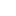 